МУНИЦИПАЛЬНОЕ УЧРЕЖДЕНИЕ«УПРАВЛЕНИЕ ОБРАЗОВАНИЯ»ЭЛЬБРУССКОГО МУНИЦИПАЛЬНОГО РАЙОНАКАБАРДИНО-БАЛКАРСКОЙ РЕСПУБЛИКИ361624, Кабардино-Балкарская Республика, город Тырныауз, проспект Эльбрусский, №-39Тел.4-39-25, e-mail:obrelbrus@yandex.ru   ПРИКАЗ 20.03.2020 г. 	                          г.п. Тырныауз                                        № 73Об осуществлении образовательной деятельности                                                               в организациях Эльбрусского муниципального района,                               реализующих образовательные программы дошкольного образования, начального общего, основного общего и среднего общего образования, образовательные программы  дополнительного образования детей,                            на период действия режима повышенной готовности                                                          по предотвращению распространения новой коронавирусной инфекции                       на территории  Эльбрусского муниципального района.	В целях обеспечения охраны здоровья обучающихся и профилактики распространения новой коронавирусной инфекции в организациях Кабардино-Балкарской Республики, осуществляющих образовательную деятельность, в соответствии со ст. 41 Федерального закона от 29 декабря 2012 г. № 273-ФЗ "Об образовании в Российской Федерации", Указом Главы Кабардино-Балкарской Республики от 18 марта 2020 г. №	19-УГ "О введении на территории Кабардино-Балкарской Республики режима повышенной готовности и принятии дополнительных мер по предотвращению распространения новой коронавирусной инфекции (2019-nCoV), приказом Министерства просвещения Российской Федерации от 17 марта 2020 г. № 104 "Об организации образовательной деятельности в организациях, реализующих образовательные программы начального общего, основного общего и среднего общего образования, образовательные программы среднего профессионального образования, соответствующего дополнительного профессионального образования и дополнительные общеобразовательные программы, в условиях распространения новой коронавирусной инфекции на территории Российской Федерации", приказом Министерства просвещения, науки и по делам молодежи КБР от 20.03.2020г. №22-01-05/3054 "Об осуществлении образовательной деятельности в организациях, реализующих образовательные программы дошкольного образования, начального общего, основного общего и среднего общего образования, образовательные программы среднего профессионального образования, дополнительного профессионального образования и дополнительного образования детей  и взрослых на период действия режима повышенной готовности по предотвращению распространения новой коронавирусной инфекции на территории Кабардино-Балкарской РеспубликиПРИКАЗЫВАЮ:1.	Руководителям образовательных организаций, реализующих образовательные программы начального общего, основного общего и среднего общего образования на основании лицензии на осуществление образовательной деятельности, выданной Министерством просвещения, науки и                                           по делам молодежи Кабардино-Балкарской Республики:                                                                      1.1.	Предусмотреть с 23 марта 2020 года предоставление обучающимся плановых каникул в соответствии с утвержденным образовательной организацией календарным учебным графиком;  				                          1.2.	По завершении плановых каникул и в срок по 12 апреля 2020 года включительно организовать обучение с применением                                      дистанционных образовательных технологий;                                                                                                   1.3.	Обеспечить контактную работу (взаимодействие) обучающихся и педагогических работников исключительно в электронной информационно - образовательной среде без организации очной и очно-заочной форм обучения.      2.	Руководителям образовательных организаций,                                               реализующих образовательные программы дополнительного образования      детей на основании лицензии на осуществление образовательной  деятельности, выданной Министерством просвещения, науки и                             по делам молодежи Кабардино-Балкарской Республики:                                                                                                         2.1.	В период с 23 марта по 12 апреля 2020 года включительно организовать обучение с применением дистанционных образовательных технологий;                    2.2.	Обеспечить контактную работу (взаимодействие) обучающихся и педагогических работников исключительно в электронной информационно- образовательной среде без организации очной и очно-заочной форм обучения.     3.	Руководителям образовательных организаций, реализующих образовательные программы дошкольного образования на основании лицензии на осуществление образовательной деятельности, выданной Министерством просвещения, науки и по делам молодежи Кабардино- Балкарской Республики:3.1.	Предусмотреть с 23 марта по 12 апреля 2020 года                                      включительно временное приостановление посещения воспитанниками дошкольных отделений  общеобразовательных организаций;                                                                  3.2. Организовать при наличии соответствующего обращения                             (заявления) родителя (законного представителя) работу дежурных                         групп численность не более 12 воспитанников;                                                                                         3.3. Усилить меры по организации безопасных условий                                      пребывания воспитанников в указанных группах.                                                                                            4.     Директорам образовательных организаций, реализующих образовательные программы  дошкольного образования, начального общего, основного общего, среднего общего образования, дополнительного образования, обеспечить неукоснительное исполнение данного приказа. 				Ежедневно с 23 марта 2020 года  по 12 апреля 2020 года  представлять информацию о количестве воспитанников дошкольных отделений, посещающих дошкольные  отделения ОО, в управление образования.                           5. Ведущему  специалисту МУ "Управление образования"                                           местной администрации Эльбрусского муниципального                                                   района Моллаевой З.М. обеспечить ежедневный  мониторинг                                  посещаемости воспитанниками дошкольных групп.                                                                                                                   6.    Контроль за исполнением данного приказа оставляю за собой.И.о. начальника управления образования                                 Л.Х.МурачаеваИсполнитель Мурачаева Л.Х.МуниципальнэIуэхущIапIэКъэбэрдей-БалъкъэрРеспубликэми Эльбрус муниципальнэкуейм щIэныгъэмкIэ и управленэ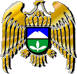 Муниципал учреждениеКъабарты-МалкъарРеспубликаныЭльбрус муниципал районну билимбериу управлениясы